Delavnice s področja telesne dejavnosti:Delavnice izvaja fizioterapevt Srečko Brodar. Informacije o izvedbi delavnice prejmete na številki: 03/ 5434 702 ali na e-naslov: srecko.brodar@zd-celje.si. Delavnice s področja duševnega zdravja:Delavnice izvaja psihologinja Maruša Naglič, ki je dosegljiva na številki: 03/ 5434 702 ali na e-naslov: marusa.naglic@zd-celje.si.Kaj lahko danes naredite za svoje zdravje, da vam bo koristilo jutri?Se želite pridružiti aktivnim in uživati v zdravju?UDELEŽITE SE BREZPLAČNIH DELAVNIC V VAM NAJBLIŽJEM CENTRU ZA KREPITEV ZDRAVJA!JUNIJ 2016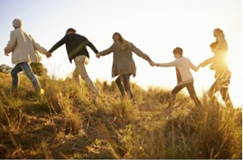 ZP DOBRNA, ZP VOJNIK: e-naslov: urska.stepisnik@zd-celje.si Telefon: 03/ 780 05 05Poletni delovni čas: pon-pet od 7.00-15.00 (od junija do septembra)V Centru za krepitev zdravja, ki je v vašem zdravstvenem domu delujemo strokovnjaki, ki vam bomo svetovali in vas podpirali pri spreminjanju z zdravjem povezanega vedenja. Izvajamo zdravstveno vzgojne delavnice, delavnice s področja telesne dejavnosti in s področja duševnega zdravja. Udeležite se BREZPLAČNIH delavnic z namenom, da naredite nekaj za svoje zdravje. Pri vašem izbranem osebnem zdravniku oziroma pri diplomirani medicinski sestri v referenčni ambulanti družinske medicine se udeležite preventivnega pregleda, do katerega ste upravičeni iz pravic obveznega zdravstvenega zavarovanja. Po opravljenem preventivnem pregledu vas bomo z veseljem sprejeli strokovnjaki iz Centra za krepitev zdravja, ki je v vašem zdravstvenem domu. Če se nameravate udeležiti delavnice, nas pokličite in se napovejte.V mesecu juniju se lahko udeležite naslednjih delavnic:TEMELJNA OBRAVNAVA (1x srečanja):V kolikor ste zainteresirani za vključitev v delavnico Zdravega hujšanja, v kateri pridobite znanje za spreminjanje prehranskih in gibalnih navad ter podporo v procesu hujšanja, ki se prične z mesecem septembrom, se lahko prijavite na 03/ 780 05 05. Predvidenih je 16 skupinskih srečanj in 16 srečanj telesne dejavnosti. Za vključitev je potrebna napotitev iz referenčne ambulante ali od izbranega zdravnika. S SLADKORNO BOLEZNIJO SKOZI ŽIVLJENJEPrijave  po telefonu.V delavnici boste pridobili znanja o sladkorni bolezni tipa 2 in veščine za postopno uvajanje sprememb v vaše vsakdanje življenje. Predvidenih je 5 skupinskih srečanj in 2 individualni svetovanji. Za vključitev v delavnico je potrebna napotitev iz referenčne ambulante ali od izbranega zdravnika.V delavnici boste pridobili znanja o sladkorni bolezni tipa 2 in veščine za postopno uvajanje sprememb v vaše vsakdanje življenje. Predvidenih je 5 skupinskih srečanj in 2 individualni svetovanji. Za vključitev v delavnico je potrebna napotitev iz referenčne ambulante ali od izbranega zdravnika.V delavnici boste pridobili znanja o sladkorni bolezni tipa 2 in veščine za postopno uvajanje sprememb v vaše vsakdanje življenje. Predvidenih je 5 skupinskih srečanj in 2 individualni svetovanji. Za vključitev v delavnico je potrebna napotitev iz referenčne ambulante ali od izbranega zdravnika.SLADKORNA BOLEZEN TIPA 2V delavnici boste pridobili najpomembnejša znanja o sladkorni bolezni tipa 2.  Termin za izvedbo bo razpisan, ko bo prijavljenih dovolj kandidatov. Predvideno je 1x srečanje.GIBAM SE – že poteka v ZP VojnikV delavnici boste pridobili poglobljeno oceno vaše telesne pripravljenosti in veščine za ustrezno izvajanje telesne dejavnosti. Predvidenih je 14 skupinskih srečanj in 2 individualni svetovanji.TEST TELESNE PRIPRAVLJENOSTI ZA STAREJŠE.Delavnica je namenjena starejšim od 65 let. V delavnici pridobite poglobljeno oceno vaše telesne pripravljenosti. Pokličite 03/ 780 05 05.ALI SEM FITPod strokovnim vodstvom boste opravili preizkus za ugotavljanje telesne pripravljenosti.  Pokličite: 03/ 780 05 05.PODPORA PRI SPOPRIJEMANJU Z DEPRESIJOV delavnici boste pridobili znanja o depresiji in veščine, s katerimi si boste lahko pomagali sami in izboljšali svoje počutje. Predvidena so 4 skupinska srečanja in 1 individualno svetovanje. PODPORA PRI SPOPRIJEMANJU Z ANKSIOZNOSTJOV delavnici boste pridobili znanja o anksioznosti in veščine, s katerimi si boste lahko pomagali sami in izboljšali svoje počutje. Predvidena so 4 skupinska srečanja. PREPOZNAVANJE IN OBVLADOVANJE STRESAV delavnici boste pridobili znanja o stresu in veščine njegovega obvladovanja, s katerimi si boste lahko pomagali sami in izboljšali svoje počutje. Predvidena so 4 skupinska srečanja.DELAVNICA1x srečanjeTEHNIKE SPROŠČANJATEHNIKE SPROŠČANJAV delavnici boste spoznali tri tehnike sproščanja, prejeli pa boste tudi navodila za izvajanje doma.V delavnici boste spoznali tri tehnike sproščanja, prejeli pa boste tudi navodila za izvajanje doma.DELAVNICATERMINLOKACIJAZDRAVO ŽIVIM10.6. ob 9.00ZP VojnikV delavnici bomo govorili o pomenu zdravega življenjskega sloga za krepitev zdravja ter preprečevanju kroničnih bolezni. V delavnici bomo govorili o pomenu zdravega življenjskega sloga za krepitev zdravja ter preprečevanju kroničnih bolezni. V delavnici bomo govorili o pomenu zdravega življenjskega sloga za krepitev zdravja ter preprečevanju kroničnih bolezni. DELAVNICATERMINLOKACIJAZVIŠAN KRVNI TLAK17.6. ob 9.00ZP VojnikV delavnici boste pridobili znanje, ki bo pripomoglo k vzdrževanju normalnih vrednosti  krvnega tlaka in izboljšanju vašega počutja. Po izvedeni delavnici vam bomo izmerili krvni tlak.V delavnici boste pridobili znanje, ki bo pripomoglo k vzdrževanju normalnih vrednosti  krvnega tlaka in izboljšanju vašega počutja. Po izvedeni delavnici vam bomo izmerili krvni tlak.V delavnici boste pridobili znanje, ki bo pripomoglo k vzdrževanju normalnih vrednosti  krvnega tlaka in izboljšanju vašega počutja. Po izvedeni delavnici vam bomo izmerili krvni tlak.DELAVNICATERMINLOKACIJAZVIŠANE MAŠČOBE V KRVI29.6. ob 9.00ZP VojnikV delavnici boste pridobili znanje, ki bo pripomoglo k vzdrževanju normalnih vrednosti maščob. V delavnici boste pridobili znanje, ki bo pripomoglo k vzdrževanju normalnih vrednosti maščob. V delavnici boste pridobili znanje, ki bo pripomoglo k vzdrževanju normalnih vrednosti maščob. DELAVNICATERMINLOKACIJAZVIŠAN KRVNI SLADKOR30.6. ob 9.00ZP VojnikV delavnici boste pridobili najpomembnejša znanja o mejni bazalni glikemiji in moteni toleranci za glukozo, ki sta predstopnja sladkorne bolezni. V delavnici boste pridobili najpomembnejša znanja o mejni bazalni glikemiji in moteni toleranci za glukozo, ki sta predstopnja sladkorne bolezni. V delavnici boste pridobili najpomembnejša znanja o mejni bazalni glikemiji in moteni toleranci za glukozo, ki sta predstopnja sladkorne bolezni. DELAVNICA6 svetovanj oziroma 6 srečanjSVETOVANJE ZA OPUŠČANJE KAJENJASVETOVANJE ZA OPUŠČANJE KAJENJAV delavnici boste pridobili strokovno podporo pri opuščanju kajenja. Poteka individualno ali skupinsko – vključite se v obliko svetovanja, ki vam bolj ustreza. Pokličite 03/ 780 05 05 in se dogovorite za termin. V delavnici boste pridobili strokovno podporo pri opuščanju kajenja. Poteka individualno ali skupinsko – vključite se v obliko svetovanja, ki vam bolj ustreza. Pokličite 03/ 780 05 05 in se dogovorite za termin. DELAVNICA5 svetovanjSVETOVANJE ZA OPUŠČANJE TVEGANEGA IN ŠKODLJIVEGA PITJA ALKOHOLASVETOVANJE ZA OPUŠČANJE TVEGANEGA IN ŠKODLJIVEGA PITJA ALKOHOLAV delavnici boste pridobili strokovno podporo pri opuščanju tveganega in škodljivega pitja alkohola.   Pokličite 03/ 780 05 05 in se dogovorite za termin.V delavnici boste pridobili strokovno podporo pri opuščanju tveganega in škodljivega pitja alkohola.   Pokličite 03/ 780 05 05 in se dogovorite za termin.ZDRAVO JEM – že poteka v ZP VojnikV delavnici boste pridobili znanje in veščine za postopno uvajanje sprememb v vašem prehranjevanju ter kako jih vzdrževati. Informacije o izvedbi delavnice dobite na številki 03/ 780 05 05. Predvidena so 4 skupinska srečanja in 2 individualni svetovanji. 